П Е Р Е Л І Крішень, віднесених до протоколу № 7 від 23.04.2019 рокузасідання виконавчого комітету Фастівської міської ради
   ФАСТІВСЬКА МІСЬКА РАДА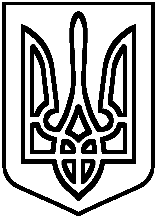           ВИКОНАВЧИЙ КОМІТЕТПорядок денний                засідання виконавчого комітету міської ради23 квітня  2019 р.								13:00                           Доповідає: Кабанець О.О.- начальник  управління                                                                   соціального  захисту населення Про затвердження переліку ритуальних послуг та вартості проведення безоплатного поховання померлих осіб, які мають особливі заслуги  перед Батьківщиною, учасників бойових дій та осіб з інвалідністю внаслідок війниПро внесення змін до складу комісії з питань призначення житлових  субсидій та надання пільг при виконавчому комітеті Фастівської міської радиПро внесення змін до складу комісії з питань призначення та виплати державної соціальної допомоги малозабезпеченим сім’ям при виконавчому комітеті Фастівської міської ради  Про надання висновку до Фастівського міськрайонного суду Київської області щодо доцільності призначення гр. ******* опікуном над онуком гр. ******.Про направлення гр. ******** до психоневрологічного інтернатуПро надання дозволу на госпіталізацію гр.  ******** до закладу з надання психіатричної допомоги                                          Доповідає: Єриш Н.Л.  – начальник управління освітиПро організацію харчування учнів  у  пришкільних таборах з денним перебуванням дітей, організованих на базі  закладів загальної середньої освіти м. Фастова у 2019 році                        Доповідає: Лагута О.М.– завідуючий сектором житлової                                               політики, квартирного обліку, розподілу                                                  житла, питань гуртожитків і ОСББПро взяття на квартирний облік та включення в першочергові списки на одержання житла *********Про взяття на квартирний облік  та включення в першочергові списки на одержання житла **********Про зняття  з квартирного обліку *******,*******Про надання дозволу на приватизацію *******Про надання дозволу на приватизацію ******Про надання дозволу на приватизацію *****,******,****,****та малолітньому *******Про надання дозволу на приватизацію *****,****** та малолітнім ******,********. Про надання дозволу на приватизацію ******,******, *******, *******,********,Про надання дозволу на приватизацію ********,********Про надання дозволу на приватизацію *******,*******,****, та малолітньому *****                       Доповідає: Кабанець Т.В. – завідуючий сектором                                                                            торгівлі та транспортуПро затвердження графіку руху №2 автотранспорту на міському маршруті загального користування №5 «Привокзальна площа – вул. Європейська»  в режимі маршрутного таксіПро продовження строку дії договору №17 від 20.06.2014 року на перевезення  пасажирів автомобільним транспортом на міському автобусному маршруті загального користування №5 «Привокзальна площа – вул. Європейська» (графік №2)                                          Доповідає: Бруй Л.М. - начальник  відділу сфери                                                            обслуговування  населення, розміщення                                                          реклами та захисту прав  споживачівПро погодження режиму роботи магазину «Смартшоп» за адресою: вул. Привокзальна площа, павільйон №2, м. Фастів, ФО-П Талан В. В.Про погодження режиму роботи бару «Voodoo Hash» за адресою: вул. Соборна, 24, м. Фастів ФО-П Пурдяк Д. С.Про погодження режиму роботи кафе-бару «SUB CLUB» за адресою: вул. Київська, 22, м. Фастів ФО-П Гусєв А. Г.Про погодження режиму роботи магазину «Mega Sale» за адресою: вул. Галафеєва, 18, м. Фастів, ФО-П Власова О. В.Про затвердження Положення «Якість обслуговування в супермаркетах міста»                              Доповідає: Швидка Ж.П. – начальник   служби у справах                                                                                  дітей та сім,ї        Про надання висновку до Солом՚янського суду м. Києва щодо доцільності позбавлення батьківських прав гр. *****, ****** року народження Про визначення участі батька у вихованні та спілкуванні з малолітніми дітьми  *****, ****** року народження, та *****, ****** року народження Про встановлення опіки над дітьми, позбавленими батьківського піклування, *****, ****** року народження, *****, ****** року народження, *****, ****** року народження, *****, ****** року народження, закріплення права дітей на житло, опіки над їх  майном та житломПро визначення участі батька у вихованні та спілкуванні з малолітнім сином *****, ****** року народженняПро надання висновку до суду щодо доцільності  позбавлення батьківських прав гр.  *****, ****** року народженняПро надання висновку до суду щодо доцільності  позбавлення батьківських прав  гр.  ***********Про надання висновку до Фастівського міськрайонного суду щодо доцільності позбавлення батьківських прав гр. *****, ****** року народження, та гр. *****, ****** року народженняПро дозвіл гр. ******** на укладання договору  дарування житлового будинку за адресою:  Київська обл., м. Фастів, *******Про встановлення опіки над дитиною, позбавленою батьківського піклування, *****, ****** року народження, закріплення права дитини на житло, опіки над її  майном та житломПро дозвіл гр. ******* на укладання договору  1/3 частину однокімнатної квартири за адресою:  Київська обл., м. Фастів, вул. ***********Про надання висновку до суду щодо доцільності  позбавлення батьківських прав гр. *****, ****** року народженняПро дозвіл гр. ******** на укладання договору  дарування житлового будинку за адресою:  Київська обл., м. Фастів, вул. ***********Про встановлення піклування над дитиною-сиротою *****, ****** року народження, закріплення права дитини на житло, опіки над його  майном Про визначення участі батька у вихованні та спілкуванні з малолітньою дитиною  *****, ****** року народження                       Доповідає: Безкровна І.В. – начальник управління культуриПро затвердження Переліку  об’єктів культурної спадщини та меморіальних дошок,  розташованих на території  міста Фастова                         Доповідає:   Пархоменко В.О. - в.о директора КП ФМР                                                                                    «Фастівводоканал»	 Про затвердження cкоригованого тарифу на централізоване водопостачання та водовідведення на території міста Фастів для бюджетних установ та інших споживачів (крім населення)  Про затвердження скоригованого тарифу на централізоване постачання холодної води, водовідведення  (з використанням  внутрішньо будинкових  систем) на території міста Фастівдля бюджетнихустанов та інших споживачів (крім населення)  Про внесення змін до рішення виконавчого комітету Фастівської міської ради від 15.03.2017р. за № 100Про затвердження   порядку розрахунку витрат води для поливу присадибних ділянок для споживачів-населення                            Доповідає: Бромірський В.О. - начальник відділу                                                             містобудування та архітектуриПро  присвоєння  адреси  житловому будинку та земельним ділянкам *********** по вул. *********Про присвоєння адреси земельній ділянці *********** по вул. *********Про присвоєння адреси житловому будинку та земельній ділянці ******* по пров. **********Про присвоєння адреси частині домоволодіння *********по пров. ********Про присвоєння адреси частині домоволодіння ******* по пров. *******Про присвоєння адреси житловому будинку ******, ***** по вул. *********Про надання *****,***** дозволу на  переведення  квартири  з  житлового  фонду  в нежитловий   з   подальшою   реконструкцією   під стоматологічний кабінет по вул. ********Про надання ******* дозволу на переведення квартири з житлового фонду в нежитловий з подальшою реконструкцією під магазин продуктових товарів по вул. ********Про надання погодження ******* на отримання містобудівних умов та обмежень Про надання ******** дозволу на переведення квартири з житлового фонду в нежитловий з подальшою реконструкцією під магазин промислових товарів по вул. ********Про надання ********,******** дозволу на переведення квартири з житлового фонду в нежитловий з подальшою реконструкцією під салон краси по вул*******Про   надання    ********   дозволу на переведення квартири з житлового фонду в нежитловий з  подальшою реконструкцією під магазин непродовольчих товарів по вул. ***********Про присвоєння адреси земельним ділянкам ПрАТ «Факел» на пл. Промвузол в м. ФастівПро  проведення  відкритого  конкурсу  на  кращу проектну пропозицію по спорудженню пам’ятника  Героям Небесної Сотні Про надання погодження ТОВ «Фастівське хлібоприймальне підприємство» на отримання містобудівних умов та обмежень                              Доповідає: Скиданенко А.В. - начальник відділу з питань                                   фізичної культури та спорту Про затвердження прейскуранту цін на платні послуги, що надаються СК «Машинобудівник», ДЮСШ «Локомотив» та стадіоном «Рефрижератор» відділу з питань фізичної культури та спорту виконавчого комітету Фастівської міської ради                           Доповідає: Кирсенко Н.Ю. –головний спеціаліст з питань                                                 екології відділу з питань енергозабезпечення,                                                                         енергоефективності та екологіїПро знесення зелених насаджень на території міського парку культури  та відпочинку ім.Ю.Гагаріна                     Доповідає: Жорнік С.М. – головний інженер КП                                                                     «Фастівська ЖЕК»Про затвердження тарифів на вивезення рідких побутових відходів  для населення, бюджетних установ, інших споживачівМіський голова						М.В. НетяжукВИКОНАВЧИЙ КОМІТЕТФастівська міська рада       П Р О Т О К О Л  №  7ЗАСІДАННЯ ВИКОНАВЧОГО КОМІТЕТУФастівської міської ради23	квітня		2019 р.Засідання почалося:       13.00Засідання закінчилося:  16.10№ № 199-252ВИКОНАВЧИЙ КОМІТЕТФастівська міська рада. Фастів, пл. Соборна,1Протокол  №  7ЗАСІДАННЯ ВИКОНАВЧОГО КОМІТЕТУм. Фастів						                       		23      квітня         2019 р             	  Головуючий:    Нетяжук  М.В. –  міський голова           	   Секретар:     Тхоржевська Л.О. – керуючий справами виконкомуНа засіданні виконкому присутні члени виконкому:	Нетяжук М.В.					Давиденко О.П.	Ясінський С.А.					Абрамов А.В.	Зикова О.Б.						Форосенко О.М.           Рудяк Т.Я.						Шаповал А.В.	Тхоржевська Л.О.									На засіданні виконкому  відсутні члени виконкому:Соловей Ю.В.                                              Очеретний Д.В.Хацьола Ю.В. 				             Кудряшов В.М.Чемерський О.Ю. 				   Мельник Д.О.Присутні на засіданні виконкому:Алісєєнко Л.М. 				–	начальник загального відділуБеляєва Я.А.         			–	гол.спец. юридичного управління,Бруй Л.М. 					–	начальник відділу сфери 							обслуговування населення, 							розміщення реклами та захисту прав 							споживачів,Бромірський В.О. 			–	начальник відділу містобудування 							та архітектури,Кабанець Т.В. 				–	завідуючий сектором торгівлі та 							транспорту,Кабанець О.О. 				–	начальник управління 							соціального захисту населенняЛагута О.М. 				–	завідуючий сектором житлової 							політики, квартирного обліку, 							розподілу житла, питань 							гуртожитків і ОСББ,Швидка Ж.П.				–	начальник служби у справах дітей							та сім’ї,Скиданенко А.В.				-  	начальник відділу з питань фізичної 							культури та спортуКирсенко Н.Ю. 				–	головний спеціаліст з питань 							екології та охорони навколишньогоприродного середовища відділу з питань енергозбереження, 							енергоефективності та екології,Жорнік С.М.				-	головний інженер КП «Фастівська                                                                        ЖЕК»Пархоменко В.О.				-	в.о.директора КП ФМР 									«Фастівводоканал»Безкровна І.В.				-	начальник управління культуриЄриш Н.Л.					-	начальник управління освітиНетяжук М.В.: Пропоную внести до порядку денного засідання виконавчого комітету три додаткових питання, а саме:Про затвердження тарифів на вивезення рідких побутових відходів  для населення, бюджетних установ, інших споживачівПро  проведення  відкритого  конкурсу  на  кращу проектну пропозицію по спорудженню пам’ятника  Героям Небесної Сотні Про надання погодження ТОВ «Фастівське хлібоприймальне підприємство» на отримання містобудівних умов та обмежень Голосували за пропозицію:		за – «9»; проти – «0»; утримались «0».		Пропозиція прийнята.Голосували за порядок денний з пропозиціями:  за – «9»; проти – «0»; утримались «0».		Порядок денний затверджено одноголосно.СЛУХАЛИ:                               Доповідає:  Кабанець О.О.Про затвердження переліку ритуальних послуг та вартості проведення безоплатного поховання померлих осіб, які мають особливі заслуги  перед Батьківщиною, учасників бойових дій та осіб з інвалідністю внаслідок війни            Голосували: за – «9»; проти – «0»; утримались «0».		Рішення   прийнято  (додається).Про внесення змін до складу комісії з питань призначення житлових  субсидій та надання пільг при виконавчому комітеті Фастівської міської радиГолосували: за – «9»; проти – «0»; утримались «0».		Рішення   прийнято  (додається).Про внесення змін до складу комісії з питань призначення та виплати державної соціальної допомоги малозабезпеченим сім’ям при виконавчому комітеті Фастівської міської ради  Голосували: за – «9»; проти – «0»; утримались «0».		Рішення   прийнято  (додається).Про надання висновку до Фастівського міськрайонного суду Київської області щодо доцільності призначення гр.******. опікуном над онуком гр. ******Голосували: за – «9»; проти – «0»; утримались «0».		Рішення   прийнято  (додається).Про направлення гр.*****. до психоневрологічного інтернатуГолосували: за – «9»; проти – «0»; утримались «0».		Рішення   прийнято  (додається).Про надання дозволу на госпіталізацію гр.  *****. до закладу з надання психіатричної допомогиГолосували: за – «9»; проти – «0»; утримались «0».		Рішення   прийнято  (додається).СЛУХАЛИ:                                          Доповідає: Єриш Н.Л.  Про організацію харчування учнів  у  пришкільних таборах з денним перебуванням дітей, організованих на базі  закладів загальної середньої освіти м. Фастова у 2019 роціГолосували: за – «9»; проти – «0»; утримались «0».		Рішення   прийнято  (додається).СЛУХАЛИ:                        Доповідає: Лагута О.М.Про взяття на квартирний облік та включення в першочергові списки на одержання житла *****Голосували: за – «9»; проти – «0»; утримались «0».		Рішення   прийнято  (додається).Про взяття на квартирний облік  та включення в першочергові списки на одержання житла *****Виступив: Давиденко О.П.Нетяжук М.В. до 17.00 опрацювати питання з юридичним управлінням та внести правки до рішеннь на предмет правильності написання статусу учасника АТО.Голосували за пропозицію:		за – «9»; проти – «0»; утримались «0».		Пропозиція прийнята.Голосували за рішення з пропозицією:  за – «9»; проти – «0»; утримались «0».Про зняття  з квартирного обліку *****та  *****Голосували: за – «9»; проти – «0»; утримались «0».		Рішення   прийнято  (додається).Про надання дозволу на приватизацію *****Голосували: за – «9»; проти – «0»; утримались «0».		Рішення   прийнято  (додається).Про надання дозволу на приватизацію *****Голосували: за – «9»; проти – «0»; утримались «0».		Рішення   прийнято  (додається).Про надання дозволу на приватизацію ******, *****, *****, *****та малолітньому *****Голосували: за – «9»; проти – «0»; утримались «0».		Рішення   прийнято  (додається).Про надання дозволу на приватизацію*****, *****та малолітнім*****, *****Голосували: за – «9»; проти – «0»; утримались «0».		Рішення   прийнято  (додається). Про надання дозволу на приватизацію*****, *****, *****, *****, *****Голосували: за – «8»; проти – «0»; утримались «1».		Рішення   прийнято  (додається).Про надання дозволу на приватизацію *****та *****Голосували: за – «9»; проти – «0»; утримались «0».		Рішення   прийнято  (додається).Про надання дозволу на приватизацію*****, *****, ***** та малолітньому *****Голосували: за – «9»; проти – «0»; утримались «0».		Рішення   прийнято  (додається).СЛУХАЛИ:				Доповідає: Кабанець Т.В. Про затвердження графіку руху №2 автотранспорту на міському маршруті загального користування №5 «Привокзальна площа – вул. Європейська»  в режимі маршрутного таксіГолосували: за – «9»; проти – «0»; утримались «0».		Рішення   прийнято  (додається).Про продовження строку дії договору №17 від 20.06.2014 року на перевезення  пасажирів автомобільним транспортом на міському автобусному маршруті загального користування №5 «Привокзальна площа – вул. Європейська» (графік №2)Виступив: Зикова О.Б.Голосували: за – «8»; проти – «0»; утримались «1».		Рішення   прийнято  (додається).СЛУХАЛИ:                                Доповідає: Бруй Л.М.Про погодження режиму роботи магазину «Смартшоп» за адресою: вул. Привокзальна площа, павільйон №2, м. Фастів, ФО-П Талан В. В.Виступив: Зикова О.Б.Голосували: за – «9»; проти – «0»; утримались «0».		Рішення   прийнято  (додається).Про погодження режиму роботи бару «Voodoo Hash» за адресою: вул. Соборна, 24, м. Фастів ФО-П Пурдяк Д. С.Голосували: за – «9»; проти – «0»; утримались «0».		Рішення   прийнято  (додається).Про погодження режиму роботи кафе-бару «SUB CLUB» за адресою: вул. Київська, 22, м. Фастів ФО-П Гусєв А. Г.Голосували: за – «9»; проти – «0»; утримались «0».		Рішення   прийнято  (додається).Про погодження режиму роботи магазину «Mega Sale» за адресою: вул. Галафеєва, 18, м. Фастів, ФО-П Власова О. В.Голосували: за – «9»; проти – «0»; утримались «0».		Рішення   прийнято  (додається).Про затвердження Положення «Якість обслуговування в супермаркетах міста»  Виступив: Зикова О.Б.,Нетяжук М.В., Форосенко О.М.Нетяжук М.В. Пропозиція зняти з  розгляду на доопрацювання      Голосували за пропозицію:		за – «9»; проти – «0»; утримались «0».СЛУХАЛИ:                                      Доповідає: Швидка Ж.П. Про надання висновку до Солом՚янського суду м. Києва щодо доцільності позбавлення батьківських прав гр. *****, року народженняГолосували: за – «8»; проти – «0»; утримались «0».		Рішення   прийнято  (додається). Про визначення участі батька у вихованні та спілкуванні з малолітніми дітьми  *****, ****** року народження, та*****, року народженняГолосували: за – «8»; проти – «0»; утримались «0».		Рішення   прийнято  (додається). Про встановлення опіки над дітьми, позбавленими батьківського піклування, *****, *****року народження, *****, ******року народження, *****,  *****року народження, *****, ******року народження, закріплення права дітей на житло, опіки над їх  майном та житломГолосували: за – «8»; проти – «0»; утримались «0».		Рішення   прийнято  (додається).Про визначення участі батька у вихованні та спілкуванні з малолітнім сином*****, *******року народженняГолосували: за – «8»; проти – «0»; утримались «0».		Рішення   прийнято  (додається).Про надання висновку до суду щодо доцільності  позбавлення батьківських прав гр.  *****,********  р.н.Голосували: за – «8»; проти – «0»; утримались «0».		Рішення   прийнято  (додається).Про надання висновку до суду щодо доцільності  позбавлення батьківських прав  гр.  *****Швидка Ж.П. запропонувала зняти дане питання з розгляду в зв’язку з тим, що надійшла заява від ********     Голосували за пропозицію:		за – «8»; проти – «0»; утримались «0».                                  Знято з розгляду.Про надання висновку до Фастівського міськрайонного суду щодо доцільності позбавлення батьківських прав гр.*****,****** р.н., та гр. *****, ******     р.н.Голосували: за – «8»; проти – «0»; утримались «0».		Рішення   прийнято  (додається).Про дозвіл гр. *****на укладання договору  дарування житлового будинку за адресою:  *****Голосували: за – «8»; проти – «0»; утримались «0».		Рішення   прийнято  (додається).Про встановлення опіки над дитиною, позбавленою батьківського піклування, *****,****року народження, закріплення права дитини на житло, опіки над її  майном та житломГолосували: за – «8»; проти – «0»; утримались «0».		Рішення   прийнято  (додається).Про дозвіл гр. *****на укладання договору  1/3 частину однокімнатної квартири за адресою:  *****Голосували: за – «8»; проти – «0»; утримались «0».		Рішення   прийнято  (додається).Про надання висновку до суду щодо доцільності  позбавлення батьківських прав гр.*****,****** р.н. Голосували: за – «8»; проти – «0»; утримались «0».		Рішення   прийнято  (додається).Про дозвіл гр. *****на укладання договору  дарування житлового будинку за адресою:  *****Голосували: за – «8»; проти – «0»; утримались «0».		Рішення   прийнято  (додається).Про встановлення піклування над дитиною-сиротою *****, *****року народження, закріплення права дитини на житло, опіки над його  майном Голосували: за – «8»; проти – «0»; утримались «0».		Рішення   прийнято  (додається).Про визначення участі батька у вихованні та спілкуванні з малолітньою дитиною  *****,**** року народженняГолосували: за – «8»; проти – «0»; утримались «0».		Рішення   прийнято  (додається).СЛУХАЛИ:                                    Доповідає: Безкровна І.В. Про затвердження Переліку  об’єктів культурної спадщини та меморіальних дошок,  розташованих на території  міста Фастова Виступив: Нетяжук М.В., Шаповал А.В., Давиденко О.П.Форосенко О.М. Пропозиція внести правки в додадок в п.14 змінивши назву вул.Фастівецька на вул.Якубовська      Голосували за пропозицію:		за – «8»; проти – «0»; утримались «0».                                  Пропозиція прийнята.Нетяжук М.В. Внести до переліку «Музей на колесах»Тжоржевська Л.О. Пропозиція зняти з розгляду на доопрацювання           Голосували за пропозицію:		            за – «8»; проти – «0»; утримались «0».                                        Знято з розглядуСЛУХАЛИ:                                              Доповідає:   Пархоменко В.О.  Про затвердження cкоригованого тарифу на централізоване водопостачання та водовідведення на території міста Фастів для бюджетних установ та інших споживачів (крім населення)  Голосували: за – «8»; проти – «0»; утримались «0».		Рішення   прийнято  (додається).Про затвердження скоригованого тарифу на централізоване постачання холодної води, водовідведення  (з використанням  внутрішньо будинкових  систем) на території міста Фастівдля бюджетнихустанов та інших споживачів (крім населення)  Голосували: за – «8»; проти – «0»; утримались «0».		Рішення   прийнято  (додається).Про внесення змін до рішення виконавчого комітету Фастівської міської ради від 15.03.2017р. за № 100Виступили: Ясінський С.А., Давиденко О.П., Нетяжук М.В.Тхоржевська Л.О. Пропозиція внести правки в п.1 п’ятої колонки таблиці виклавши в наступній редакції: «Згідно розрахунків на підставі довідки з Геофізичної обсерваторії м.Фастів (без урахування кількості дощових днів)»       Голосували за пропозицію:		за – «8»; проти – «0»; утримались «0».                                  Пропозиція прийнята.Голосували за рішення з пропозицією: за – «8»; проти – «0»; утримались «0».		       Рішення   прийнято  (додається).Про затвердження   порядку розрахунку витрат води для поливу присадибних ділянок для споживачів-населенняГолосували: за – «8»; проти – «0»; утримались «0».		Рішення   прийнято  (додається).СЛУХАЛИ:                             Доповідає: Бромірський В.О. Про  присвоєння  адреси  житловому будинку та земельним ділянкам *****по вул. *****Виступив: Нетяжук М.В.Внести зміни в рішення, а саме добавити п.3 та п.4 виклавши в наступній редакції « 3.Вважати таким, що втратило чинність рішення виконавчого комітету Фастівської міської ради № 192 від 05.05.2017 р. «Про присвоєння адреси земельній ділянці *****по вул.*****4.Контроль за виконанням даного рішення покласти на заступника міського голови з питань капітального будівництва Рудяка Т.Я.»Голосували за пропозицію:за – «9»; проти – «0»; утримались «0».Пропозиція прийнята.Голосували за рішення з пропозицією:за – «9»; проти – «0»; утримались «0».Рішення   прийнято  (додається).Про присвоєння адреси земельній ділянці *****  по вул. ***** у м. ФастівВиступив: Нетяжук М.В.Внести зміни в рішення, а саме добавити п.3 виклавши в наступній редакції «3.Контроль за виконанням даного рішення покласти на заступника міського голови з питань капітального будівництва Рудяка Т.Я.»Голосували за пропозицію:за – «9»; проти – «0»; утримались «0».Пропозиція прийнята.Голосували за рішення з пропозицією:за – «9»; проти – «0»; утримались «0».Рішення   прийнято  (додається).Про присвоєння адреси житловому будинку та земельній ділянці *****по пров. *****м. ФастівВиступив: Нетяжук М.В.Внести зміни в рішення, а саме добавити п.3 виклавши в наступній редакції «3.Контроль за виконанням даного рішення покласти на заступника міського голови з питань капітального будівництва Рудяка Т.Я.»Голосували за пропозицію:за – «9»; проти – «0»; утримались «0».Пропозиція прийнята.Голосували за рішення з пропозицією:за – «9»; проти – «0»; утримались «0».Рішення   прийнято  (додається).Про присвоєння адреси частині домоволодіння ***** по пров. *****Виступив: Нетяжук М.В.Внести зміни в рішення, а саме добавити п.3 виклавши в наступній редакції «3.Контроль за виконанням даного рішення покласти на заступника міського голови з питань капітального будівництва Рудяка Т.Я.»Голосували за пропозицію:за – «9»; проти – «0»; утримались «0».Пропозиція прийнята.Голосували за рішення з пропозицією:за – «9»; проти – «0»; утримались «0».Рішення   прийнято  (додається).Про присвоєння адреси частині домоволодіння ***** по пров. *****Виступив: Нетяжук М.В.Внести зміни в рішення, а саме добавити п.3 виклавши в наступній редакції «3.Контроль за виконанням даного рішення покласти на заступника міського голови з питань капітального будівництва Рудяка Т.Я.»Голосували за пропозицію:за – «9»; проти – «0»; утримались «0».Пропозиція прийнята.Голосували за рішення з пропозицією:за – «9»; проти – «0»; утримались «0».Рішення   прийнято  (додається).Про присвоєння адреси житловому будинку ****** та  ***** по вул. *****м. Фастів Виступив: Нетяжук М.В.Внести зміни в рішення, а саме добавити п.3 виклавши в наступній редакції «3.Контроль за виконанням даного рішення покласти на заступника міського голови з питань капітального будівництва Рудяка Т.Я.»Голосували за пропозицію:за – «9»; проти – «0»; утримались «0».Пропозиція прийнята.Голосували за рішення з пропозицією:за – «9»; проти – «0»; утримались «0».Рішення   прийнято  (додається).Про надання *****та*****. дозволу на  переведення  квартири  з  житлового  фонду  в нежитловий   з   подальшою   реконструкцією   під стоматологічний кабінет по вул. *****Виступив:Зикова О.Б.Голосували: за – «8»; проти – «0»; утримались «1».		                Рішення   прийнято  (додається).Про надання *****дозволу на переведення квартири з житлового фонду в нежитловий з подальшою реконструкцією під магазин продуктових товарів по вул. ******Голосували: за – «0»; проти – «0»; утримались «9».Рішення не прийнятоПро надання погодження *****на отримання містобудівних умов та обмежень Голосували: за – «9»; проти – «0»; утримались «0».		                Рішення   прийнято  (додається).Про надання *****дозволу на переведення квартири з житлового фонду в нежитловий з подальшою реконструкцією під магазин промислових товарів по вул. *****Голосували: за – «4»; проти – «0»; утримались «4».Рішення не прийнятоПро надання *****та *****дозволу на переведення квартири з житлового фонду в нежитловий з подальшою реконструкцією під салон краси по вул. *****Голосували: за – «5»; проти – «0»; утримались «4».Рішення не прийнятоПро   надання    *****дозволу на переведення квартири з житлового фонду в нежитловий з  подальшою реконструкцією під магазин непродовольчих товарів по вул. *****Голосували: за – «8»; проти – «0»; утримались «1».		                Рішення   прийнято  (додається).Про присвоєння адреси земельним ділянкам ПрАТ «Факел» на пл. Промвузол в м. Фастів Голосували: за – «9»; проти – «0»; утримались «0».		                Рішення   прийнято  (додається).Про  проведення  відкритого  конкурсу  на  кращу проектну пропозицію по спорудженню пам’ятника  Героям Небесної Сотні Виступив:Форосенко О.М., Давиденко О.П.,Нетяжук М.В.Пропозиція:  в проекті рішення виконавчого комітету виключити п.4. В додатку 1 в  розділі  «умови проведення конкурсу» виключити п.9,  п.8 в розділі «оцінка та порівняння конкурсних матеріалів» викласти в наступній редакції «Переможець конкурсу нагороджується дипломом». Голосували за пропозицію:за – «9»; проти – «0»; утримались «0».Пропозиція прийнята.Голосували за рішення з пропозицією:за – «9»; проти – «0»; утримались «0».Рішення   прийнято  (додається).Про надання погодження ТОВ «Фастівське хлібоприймальне підприємство» на отримання містобудівних умов та обмежень Виступив: Шаповал А.В., Зикова О.Б., Абрамов А.В.Нетяжук М.В. Пропозиція зняти на доопрацюванняГолосували за пропозицію:за – «9»; проти – «0»; утримались «0».Пропозиція прийнята.СЛУХАЛИ:                                  Доповідає: Скиданенко А.В. Про затвердження прейскуранту цін на платні послуги, що надаються СК «Машинобудівник», ДЮСШ «Локомотив» та стадіоном «Рефрижератор» відділу з питань фізичної культури та спорту виконавчого комітету Фастівської міської ради Виступив: Давиденко О.П.Давиденко О.П. Пропозиція: внести зміни в проект рішення виконавчого комітету в п.3 та викласти в наступній редакції: «Після закінчення бюджетного періоду відділу з питань фізичної культури та спорту виконавчого комітету Фастівської міської ради надавати виконавчому комітету Фастівської міської ради звіт про обсяги коштів, отриманих за надання платних послуг закладами  фізичної культури та спорту.»Голосували за пропозицію:за – «8»; проти – «0»; утримались «0».Пропозиція прийнята.Голосували за рішення з пропозицією:за – «8»; проти – «0»; утримались «0».                                Рішення   прийнято  (додається).СЛУХАЛИ:                               Доповідає: Кирсенко Н.Ю. Про знесення зелених насаджень на території міського парку культури  та відпочинку ім.Ю.ГагарінаВиступив: Нетяжук М.В.Нетяжук М.В. пропозиція внести зміни в п.1 проекту рішення виконавчого комітету, а саме графу Примітки доповнити наступними словами «крім того»Голосували за пропозицію:за – «8»; проти – «0»; утримались «0».Пропозиція прийнята.Голосували за рішення з пропозицією:за – «8»; проти – «0»; утримались «0».                                Рішення   прийнято  (додається).СЛУХАЛИ:                           Доповідає: Жорнік С.М. Про затвердження тарифів на вивезення рідких побутових відходів  для населення, бюджетних установ, інших споживачівГолосували: за – «8»; проти – «0»; утримались «0».	                Рішення   прийнято  (додається).	Міський голова						М.В.Нетяжук	 Секретар 							Л.О.Тхоржевська №п/пЗміст  рішення№ рішенняПримітка1Про затвердження переліку ритуальних послуг та вартості проведення безоплатного поховання померлих осіб, які мають особливі заслуги  перед Батьківщиною, учасників бойових дій та осіб з інвалідністю внаслідок війни1992Про внесення змін до складу комісії з питань призначення житлових  субсидій та надання пільг при виконавчому комітеті Фастівської міської ради2003Про внесення змін до складу комісії з питань призначення та виплати державної соціальної допомоги малозабезпеченим сім’ям при виконавчому комітеті Фастівської міської ради  2014Про надання висновку до Фастівського міськрайонного суду Київської області щодо доцільності призначення гр.****** опікуном над онуком гр. ******2025Про направлення гр. ****** до психоневрологічного інтернату2036Про надання дозволу на госпіталізацію гр.****** до закладу з надання психіатричної допомоги2047Про організацію харчування учнів  у  пришкільних таборах з денним перебуванням дітей, організованих на базі  закладів загальної середньої освіти м. Фастова у 2019 році2058Про взяття на квартирний облік та включення в першочергові списки на одержання житла ******2069Про взяття на квартирний облік  та включення в першочергові списки на одержання житла ******20710Про зняття  з квартирного обліку ****** та  ******20811Про надання дозволу на приватизацію ******20912Про надання дозволу на приватизацію ******21013Про надання дозволу на приватизацію******, ******, ******, ******та малолітньому ******21114Про надання дозволу на приватизацію ******, ****** та малолітнім******, ******21215 Про надання дозволу на приватизацію******, ******, ******, ******, ******21316Про надання дозволу на приватизацію ****** та ******21417Про надання дозволу на приватизацію******, ******, ******та малолітньому ******21518Про затвердження графіку руху №2 автотранспорту на міському маршруті загального користування №5 «Привокзальна площа – вул. Європейська»  в режимі маршрутного таксі21619Про продовження строку дії договору №17 від 20.06.2014 року на перевезення  пасажирів автомобільним транспортом на міському автобусному маршруті загального користування №5 «Привокзальна площа – вул. Європейська» (графік №2)21720Про погодження режиму роботи магазину «Смартшоп» за адресою: вул. Привокзальна площа, павільйон №2, м. Фастів, ФО21821Про погодження режиму роботи бару «Voodoo Hash» за адресою: вул. Соборна, 24, м. Фастів ФО21922Про погодження режиму роботи кафе2223Про погодження режиму роботи магазину «Mega Sale» за адресою: вул. Галафеєва, 18, м. Фастів, ФО22124Про надання висновку до Солом՚янського суду м. Києва щодо доцільності позбавлення батьківських прав гр.******, року народження22225 Про визначення участі батька у вихованні та спілкуванні з малолітніми дітьми  ******, року народження, та******, року народження22326 Про встановлення опіки над дітьми, позбавленими батьківського піклування, ******, року народження, ******, року народження, ******, року народження, ******, року народження, закріплення права дітей на житло, опіки над їх  майном та житлом22427Про визначення участі батька у вихованні та спілкуванні з малолітнім сином******, року народження22528Про надання висновку до суду щодо доцільності  позбавлення батьківських прав гр.  ******,  р.н.22629Про надання висновку до Фастівського міськрайонного суду щодо доцільності позбавлення батьківських прав гр.******, р.н., та гр.******, р.н.22730Про дозвіл гр. *******на укладання договору  дарування житлового будинку за адресою******22831Про встановлення опіки над дитиною, позбавленою батьківського піклування, ******,року народження, закріплення права дитини на житло, опіки над її  майном та житлом22932Про дозвіл гр. ******на укладання договору  1/3 частину однокімнатної квартири за адресою:  ******23033Про надання висновку до суду щодо доцільності  позбавлення батьківських прав гр. ******р.н. 23134Про дозвіл гр. ******на укладання договору  дарування житлового будинку за адресою:  ******23235Про встановлення піклування над дитиною-сиротою ******року народження, закріплення права дитини на житло, опіки над його  майном 23336Про визначення участі батька у вихованні та спілкуванні з малолітньою дитиною  ******, року народження23437Про затвердження cкоригованого тарифу на централізоване водопостачання та водовідведення на території міста Фастів для бюджетних установ та інших споживачів (крім населення)  23538Про затвердження скоригованого тарифу на централізоване постачання холодної води, водовідведення  (з використанням  внутрішньо будинкових  систем) на території міста Фастів для бюджетних установ та інших споживачів (крім населення)  23639Про внесення змін до рішення виконавчого комітету Фастівської міської ради від 15.03.2017р. за № 10023740Про затвердження   порядку розрахунку витрат води для поливу присадибних ділянок для споживачів-населення23842Про  присвоєння  адреси  житловому будинку та земельним ділянкам ******по вул. ******23943Про присвоєння адреси земельній ділянці ******по вул. ******24044Про присвоєння адреси житловому будинку та земельній ділянці ******по пров. ******м. Фастів24145Про присвоєння адреси частині домоволодіння ****** по пров. ******24246Про присвоєння адреси частині домоволодіння ****** по пров. ******24347Про присвоєння адреси житловому будинку ***** та  ***** по вул. ******м. Фастів24448Про надання******. та ******. дозволу на  переведення  квартири  з  житлового  фонду  в нежитловий   з   подальшою   реконструкцією   під стоматологічний кабінет по вул. ******24549Про надання ****** дозволу на переведення квартири з житлового фонду в нежитловий з подальшою реконструкцією під магазин продуктових товарів по вул. *****24650Про   надання    ****** дозволу на переведення квартири з житлового фонду в нежитловий з  подальшою реконструкцією під магазин непродовольчих товарів по вул. *****24751Про присвоєння адреси земельним ділянкам ПрАТ «Факел» на пл. Промвузол в м. Фастів24852Про  проведення  відкритого  конкурсу  на  кращу проектну пропозицію по спорудженню пам’ятника Героям Небесної Сотні 24953Про затвердження прейскуранту цін на платні послуги, що надаються СК «Машинобудівник», ДЮСШ «Локомотив» та стадіоном «Рефрижератор» відділу з питань фізичної культури та спорту виконавчого комітету Фастівської міської ради 25054Про знесення зелених насаджень на території міського парку культури  та відпочинку ім.Ю.Гагаріна25155Про затвердження тарифів на вивезення рідких побутових відходів  для населення, бюджетних установ, інших споживачів252